si Vás dovolujeme pozvat na seminář„Sociálně-právní ochrana dětí v právu a praxi-základní informace“              (na semináři zazní řada případů z bohaté praxe lektorky)
akreditace MPSV: Sociálně-právní ochrana dětí v právu a praxi-základní informaceAkreditace č. A2022/0016-SP (8. hodin)akreditace MVČR: „Sociálně - právní ochrana dětí v právu a praxi - základní informace“ AK/PV-1047/2022 (8. hodin)Na úvod kurzu se posluchači seznámí s novelami předpisů ve vztahu k sociálně-právní ochraně dětí (dále SPOD). Ústřední náplní je pak novelizace zákona o sociálně-právní ochraně dětí. Další část programu je věnována výkonu opatrovnictví a poručenství. Úkolům orgánů SPOD v a vzájemné spolupráci se zařízeními pro děti a soudy se věnuje pokračování semináře. Seminář se rovněž dotkne osvojení a pěstounské péči. Posluchače rovněž seznámí s příklady dobré a špatné praxe. Po závěrečné rekapitulaci je prostor na dotazy posluchačů.OBSAH: Program semináře:Aktuality v sociálně-právní ochraně, výkon sociálně-právní ochrany u dítěte ohroženého dítěte Novelizace právních předpisů, judikatura, stanoviska, postupy práce při ochraně ohrožených dětí - principy, na kterých je sociálně právní ochrana postavena, práva a povinnosti fyzických a právnických osob v oblasti této ochrany dětíVýkon opatrovnictví a poručenství  Důvody pro opatrovnictví v občanském, soudním, správním a trestním řízení, důvody pro poručenství.Výkon ústavní a ochranné výchovy a pobyt dětí v zařízeních zajišťující okamžitou pomoc Úkoly orgánů SPOD a vzájemná spolupráce se zařízeními pro děti a soudy.Osvojení a pěstounské péče Zprostředkování pěstounské péče a osvojení, práva a povinnosti orgánu SOPD a soudu, vzájemná spoluprácePříklady dobré a špatné praxe Vzájemné postupy orgánů SPOD a soudů a dalších spolupracujících subjektů se nejlépe ověřují na kasuistikách a případových studiích.Závěr Shrnutí problematiky, dotazy posluchačů.Součástí ceny je osvědčení o absolvování semináře, materiály k tématu v elektronické podobě a občerstvení, které sestává z nealkoholických nápojů, drobného občerstvení v průběhu školení a rautového oběda.Jak se přihlásit:  	Zaplaťte účastnický poplatek a vyplňte přihlašovací formulář, prostřednictvím našich webových stránek www.topseminare.cz . Úředníci ÚSC mohou realizovat platbu za seminář až po obdržení faktury po semináři. Nejasnosti a dotazy rádi vyřídíme telefonicky či emailem (kontakty viz výše nebo na webových stránkách). Ve lhůtě tři dny a méně před konáním akce není možné zrušit účast na semináři. Kdykoli je možné nahlásit náhradníka na info@topseminare.cz. Zaplacení a smluvní podmínky: Úhradu semináře proveďte na náš účet č. 5000500032/5500 Raiffeisen Bank, neopomeňte uvést správný variabilní symbol. Daňový doklad obdrží účastníci v den konání semináře. V případě neúčasti se vložné nevrací, ale je možné poslat náhradníka             TOP Semináře s.r.o.,Vzdělávací agenturaAkreditace programů MPSV a MV ČRZátiší 476/12, Ostrava – Svinov, 721 00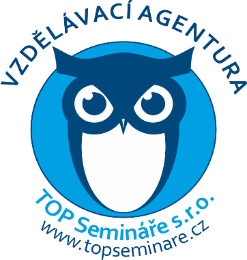 IČ: 06546897 Mobil:602 707 481, E-mail: info@topseminare.czvíce informací na: www.topseminare.czSociálně-právní ochrana dětí v právu a praxi-základní informaceSociálně-právní ochrana dětí v právu a praxi-základní informaceAkreditace: MPSV: A 2022/0016 SP (8. vyučovacích hodin) kombinovaná
MVČR: AK/PV-1047/2022 (8. hodin) prezenční
Variabilní symbol: 20241125Přednáší: JUDr. Věra Novotná 
Bohatá praxe v oblasti sociálně-právní ochrany dětí, rodinného a správního práva, Dlouholetá předsedkyně Společnosti sociálních pracovníků ČR, členka Spolku opatrovnických a rodinných soudců ČR. Uznávaná lektorka.Termín konání: 5.11. 2024 (úterý) od 9,00 hod. (prezence od 8,30hod – 9,00 hod.)
Místo konání: Hotel SAREZA – sál za recepcí, Čkalovova 6144/18, 70800, OstravaCena:1 990 Kč / osobaOrganizace: TOP. Semináře s.r.o.  IČ: 06546897